Домашнее задание по сольфеджио для 2 классаОбратите внимание! Данное задание относится к группам, которые посещают занятия по вторникам (2А и 2Г).Петь гамму Ре мажор вверх и вниз, отдельно устойчивые ступени и их опевания.Повторить строение мажорной гаммы: Тон-тон-полутон-тон-тон-тон-полутон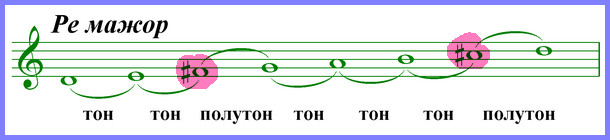 Запишите опевания устойчивых ступеней неустойчивыми по данному образцу: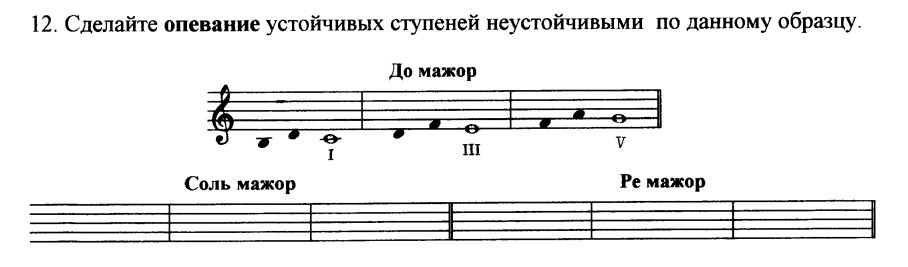 Вспомнить тональность Фа мажор, спеть гамму тетрахордами (как показано во втором такте) и трезвучие: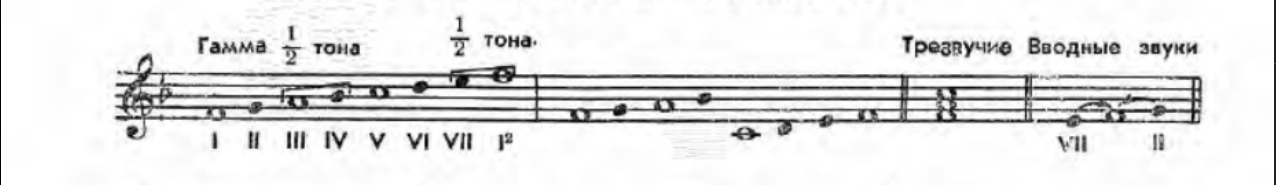 Спеть данное упражнение в тональности Фа мажор: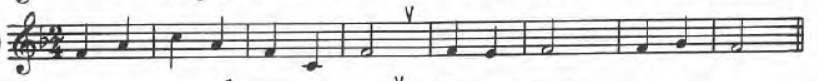 Спеть народную песню «Веснянка»: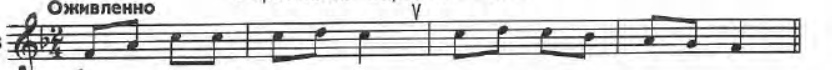 По всем вопросам писать на почту: msmolina.solf.ritm@mail.ru